Спасибо ветеранам26 января в школе встретились ветераны педагогического труда. Они вырастили и выучили не одно поколение жителей нашего города, а, значит, внесли свой особый вклад в развитие нашей области, которая 26 января отметила свой 70-летний юбилей. Небольшой концерт и душевное чаепитие за круглым столом – это самое малое «спасибо», которое мы могли сказать нашим ветеранам за их многолетний труд на благо нашей малой родины.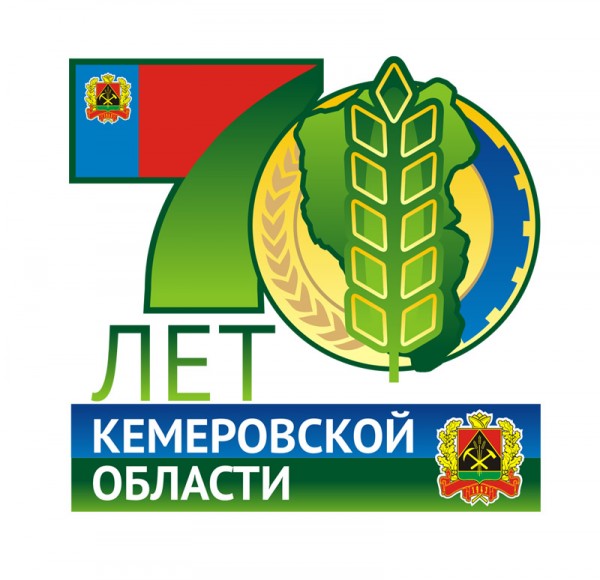 